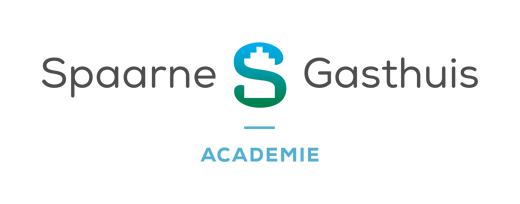 Aanvraagformulier accreditatie bij- en nascholingen, symposia binnen Spaarne Gasthuis  De accreditatiecommissie van de Spaarne Gasthuis Academie biedt ondersteuning bij accreditatieaanvragen van bij- en nascholingen en symposia voor medewerkers en medisch specialisten van het Spaarne Gasthuis. Het betreft alleen accreditatieaanvragen van beroepsgroepen die aangesloten zijn bij PE-online en waarvoor wij autorisatie hebben: medisch specialisten, huisartsen, verpleegkundigen, verpleegkundig specialisten, doktersassistenten en verloskundigen. (Voor overige beroepsgroepen dient men zelf accreditatie aan te vragen)Hiervoor kun je onderstaand formulier invullen. Houd hierbij rekening met de deadlines!

Procedure


*1 Het formulier volledig invullen en voorzien van bijlagen (indien van toepassing) mailen naar: accreditatieSGA@spaarnegasthuis.nl 
Bij niet compleet indienen zal de aanvraag worden teruggestuurd naar indiener

*2 Let op! Als termijn van 8 weken verstreken is kan geen aanvraag meer worden gedaan. *3 Voor de registratie in PE-online is het van belang om een Presentielijst ( Excelbestand) aan te leveren waarin vermeld: naam, functie, BIG/KABIZ-nummer (BIG-nummer moet 11 cijfers zijn. Zo niet dan kan voor de 10 cijfers een nul worden geplaatst). Ook dient er een PDF exemplaar aangeleverd te worden, met hierop vermeld de handtekeningen van de deelnemers. 
Een dag na de scholing/symposium dienen deze formulieren volledig ingevuld (PDF en Excel) aangeleverd te worden aan de Accreditatiecommissie.Naam aanvrager :	Albertien BosmaFunctie aanvrager:	Onderwijsadviseur SEHVakgroep/afdeling:	SEHTelefoonnummer: 	06-11038985				E-mailadres: 		bosma@spaarnegasthuis.nl Titel scholing: 
Teamgericht veilig werken bij agressief gedragType scholing: 

Frequentie scholing:1 daagse scholing (hoeveel uren scholing, excl. pauze) of 
meerdere dagen scholing (hoeveel dagen, data, frequentie)
 1 daagse scholing van 4 uur
Locatie : 
Trainingsruimte in het Spaarne Gasthuis lokatie Haarlem of Hoofddorp
Datum/data:23 oktober, 13 november en 11 december  2019Aantal deelnemers:12 deelnemers per training, samengesteld uit SEH verpleegkundigen, SEH artsen en Triagisten van de SpoedpostVoor welke beroepsgroep moet accreditatie aangevraagd te worden:  medisch specialisten  huisartsen  verpleegkundigen  verpleegkundig specialisten  verloskundigen  doktersassistentenNaam docent(en) en spreker(s) + functie en ervaring in lesgeven:Trainer is de heer Geerard Baart (zijn functie is trainer,opleider,coach counselor). Hij heeft een leraren en docenten opleiding gedaan, en is een zeer ervaren trainer in verbale en fysieke agressiehantering in de domeinen Zorg en Welzijn. hij heeft ook veel ervaring uit o.a. de psychiatrieLeden en voorzitter programmacommissie (naam en functie):Albertien Bosma, onderwijsadviseur SEH en Geerard Baart, trainerIs de nascholing eerder geaccrediteerd, zo ja, onder welk nummer in PE Online:
neeDoelgroepbeschrijving: De trainiing is voor zowel SEH artsen als verpleegkundigen en triagisten (doktersassistenten)
Doelstellingen / leerrendement:
De doelstelling van deze training is om in 4 uur tijd de deelnemers tips & tricks aan te reiken middels een vaardigheden training zodat zij in onverwachtse situaties op de SEH/Spoedpost, waarbij agressief gedrag optreedt, hier adeqaat op kunnen reageren en dus mee om kunnen gaan.Programma (inhoud/te behandelen thema’s)+ titel, spreker, korte omschrijving 
(Programma en presentatie(s) als bijlage meezenden, bijv Powerpoint etc.):
Programma van uur tot uur inclusief pauze(s) vermelden!De 4 uur worden ingevuld met het naspelen van terplekke aangereikte casuistieken die de deelnemers tijdens hun werk hebben meegemaakt. het spel wordt gedaan met behulp van een acteur die de agressiev patient speelt. De trainer geeft ter plekke tips en adviezen hoe de situatie, waarin agressief gedrag vertoond wordt, gepareert kan worden. de trainer zal ook aandacht besteden aan de veiligheid van de afdeling en hoe die te waarborgen.opbouw van het programma :WelkomKennismakingsrondeErvaringen delen en inventariseren vanuit de groepVervolgens situaties oefenen met de trainingsacteur en direct nabesprekenEvalueren en afsluiten Tussendoor op geschikt moment thee pauze van 15 minutenTotaal aantal scholingsuren exclusief pauze:
3 uur en 45 minutenOp welke informatie is de scholing gebaseerd (richtlijnen, protocol, literatuur als bijlage meezenden)
Om deel te mogen nemen aan deze training moet eerst de basistraining agressie met bijbehorende e-learning vanuit het leermanagement systeem in het Spaarne Gasthuis gedaan zijn. Voor deze aanvullende agressietraining is geen voorbereiding nodig.Welke CanMeds competentie(s) is/zijn van toepassing voor deze scholing. En geef het percentage aan in % (max 3 invulllen; totaal moet 100% zijn), keuze uit 20%, 40%, 60%):     % Vakinhoudelijk/klinisch handelen40% Communicatie30% Samenwerking     % Organisatie     % Maatschappelijk handelen     % Kennis en wetenschap30% Professionaliteit Opsomming leermateriaal / literatuur (indien van toepassing):
nvtLeggen deelnemers van de bij- nascholing een schriftelijke toets af:
 NeeJa, beginJa, eindJa, begin en eind
Is deze nascholing (mede)gefinancierd door het bedrijfsleven : NeeJaZo ja, Wordt deze nascholing (mede)gefinancierd door het bedrijfsleven voor meer dan € 2500,-Wordt deze nascholing (mede)gefinancierd door het bedrijfsleven voor meer dan 25% van de begrotingNaam sponsor(en)
     PlanningActiviteitWie3 maanden voorafgaand aan datum symposium of nascholingMelding bij accreditatiecommissieOrganisator2 maanden voorafgaand aan datum symposium of nascholingInvulformulier aanleveren bij accreditatiecommissie.
Inclusief bijlagen als programma, lesmateriaal etc. *1OrganisatorUiterlijk 8 weken voorafgaand aan datum symposium of nascholingAanvraag inleveren bij PE online*2AccreditatiecommissieDirect na symposium/nascholingPresentielijst aanleveren bij accreditatiecommissie *3Organisator